Наводњавање у Републици Србији, 2017.– Претходни резултати –Током 2017. године укупно је захваћено 75 265 хиљ. m3  воде за наводњавање, од чега се највише воде црпело из водотокова  89,5%, док су преостале количине захваћене из подземних вода, језера, акумулација и из водоводне мреже.Истраживањем о наводњавању обухваћени су пословни субјекти и земљорадничке задруге које се баве пољопривредном производњом и услугама у пољопривреди и/или управљају системима за наводњавање.Републички завод за статистику од 1999. године не располаже појединим подацима за АП Косово и Метохија, тако да они нису садржани у обухвату података за Републику Србију (укупно).Граф. 1. Захваћене воде за наводњавање у Републици Србији према врсти водозахвата, 2017.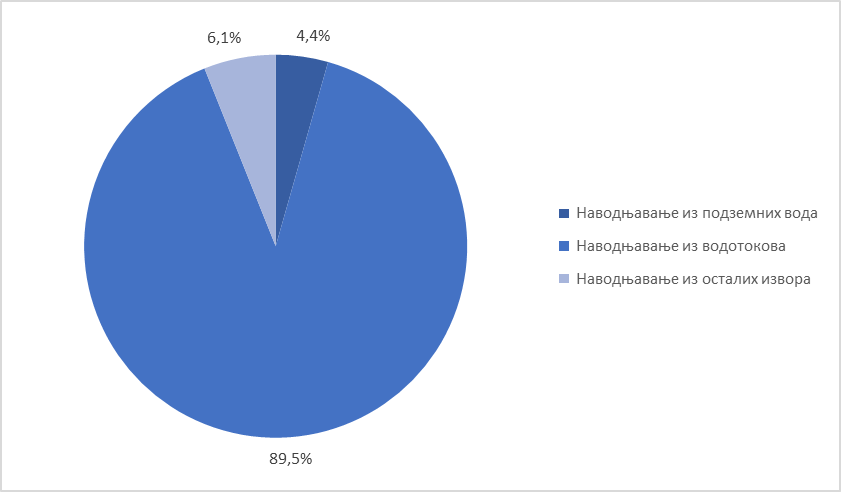 Граф. 2. Kоришћене воде за наводњавање у Републици Србији у мил. m3, 2012–2017.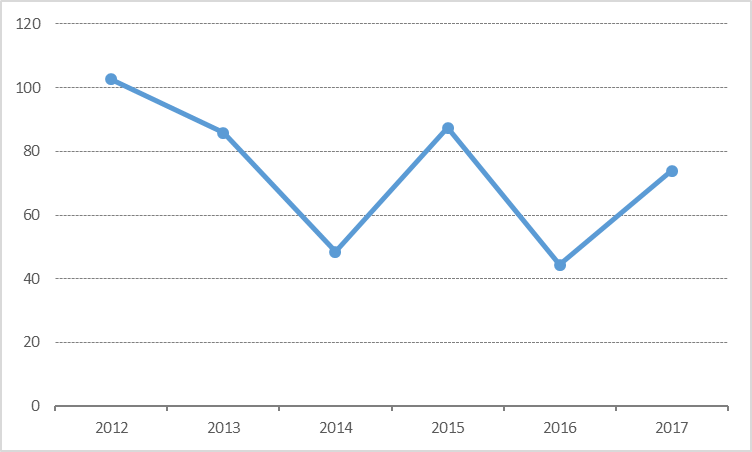 1. Захваћене и коришћене воде за наводњавање, 2017.                                                                                                                                                                                                  хиљ. m3Граф. 3. Наводњаване површине у Републици Србији према типу наводњавања, 2017.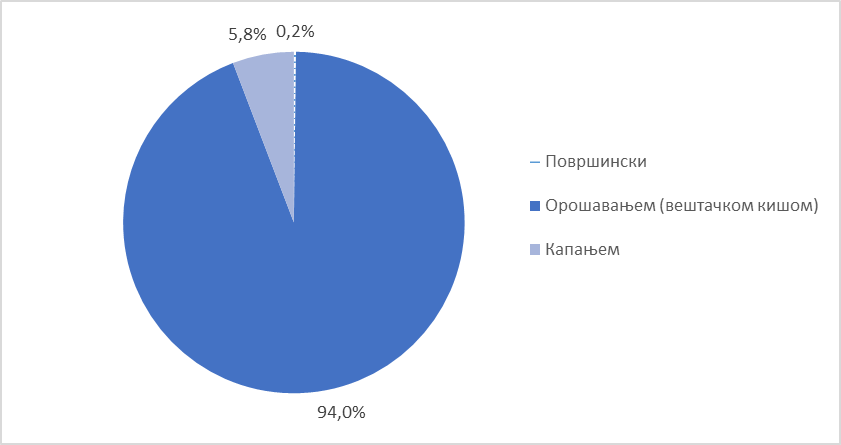 У 2017. години 69 695 ha површине било је обухваћено системима за наводњавање, од чега је наводњавано укупно                        50 366 ha, а најзаступљенији тип наводњавања, као и претходне године, јесте наводњавање вештачком кишом. Од укупне наводњаване површине орошавањем се наводњава 94,0% површине, површински се наводњава 0,2% површине, а капањем 5,8% површине.	2. Наводњаване површине под усевима/засадима, 2017.                                                                                                                                                                                                                      ha1) Попис пољопривреде 2012.Удео наводњаване површине, у односу на укупно коришћену пољопривредну површину, износи 1,5%, а у односу на површину покривену системима за наводњавање тај удео износи 72,3%.3. Објекти и уређаји за наводњавање, 2013–2017. Република Србија1) Претходни резултати.Методолошка објашњења о наводњавању налазе се на веб-страни Републичког завода за статистику: http://webrzs.stat.gov.rs/WebSite/Public/PageView.aspx?pKey=201.Серије података о наводњавању од референтне 2009. године доступне су у оквиру базе података Завода: http://webrzs.stat.gov.rs/WebSite/public/ReportView.aspx, као и у саставу публикација Завода: http://webrzs.stat.gov.rs/WebSite/Public/PageView.aspx?pKey=200.   Контакт: gordana.isailovic@stat.gov.rs , neda.cukavac@stat.gov.rs; тел.: 011/3290-242Издаје и штампа: Републички завод за статистику, 11 050 Београд, Милана Ракића 5 
Телефон: 011/2412-922 (централа) • Телефакс: 011/2411-260 • www.stat.gov.rs
Одговара: др Миладин Ковачевић, директор 
Тираж: 20 ● Периодика излажења: годишња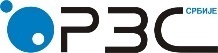 Република СрбијаРепублички завод за статистикуРепублика СрбијаРепублички завод за статистикуISSN 0353-9555САОПШТЕЊЕСАОПШТЕЊЕЗС20број 340 - год. LXVII, 15.12.2017.број 340 - год. LXVII, 15.12.2017.ЗС20Статистика животне срединеСтатистика животне срединеСРБ340 ЗС20 151217Статистика животне срединеСтатистика животне срединеРепублика СрбијаРепублика СрбијаРепублика СрбијаРепублика СрбијаРепублика СрбијаРепублика СрбијаукупноБеоградски регионРегион ВојводинеРегион Шумадије и Западне СрбијеРегион Јужне иИсточне СрбијеРегион Косово и МетохијаЗахваћене за наводњавање75 2651 83258 31920814 906...  Из подземних вода3 3221672 861159135...  Из водотока67 3811 65150 9524514 732...  Из осталих извора4 562144 506438...Коришћене за наводњавање73 8581 83156 91720714 903...ПовршинскиОрошавањемКапањемКоришћена пољопривредна површинаКоришћена пољопривредна површинаПовршинскиОрошавањемКапањемукупно1) од тога: наводњавана површинаРепублика Србија9447 3742 8983 437 42350 366Београдски регион91 912-136 3891 921Регион Војводине2640 8151 6211 608 89642 462Регион Шумадије и Западне Србије6331431 014 210182Регион Јужне и Источне Србије534 6141 134677 9285 801Регион Косово и Метохија...............201320142015201620171)Црпни агрегати (број)919709687832928Уређаји за наводњавање орошавањем (број)772883882940927Канали – укупно , km555545510449482Цевоводи – укупно, km1 3611 4651 3631 5031 349